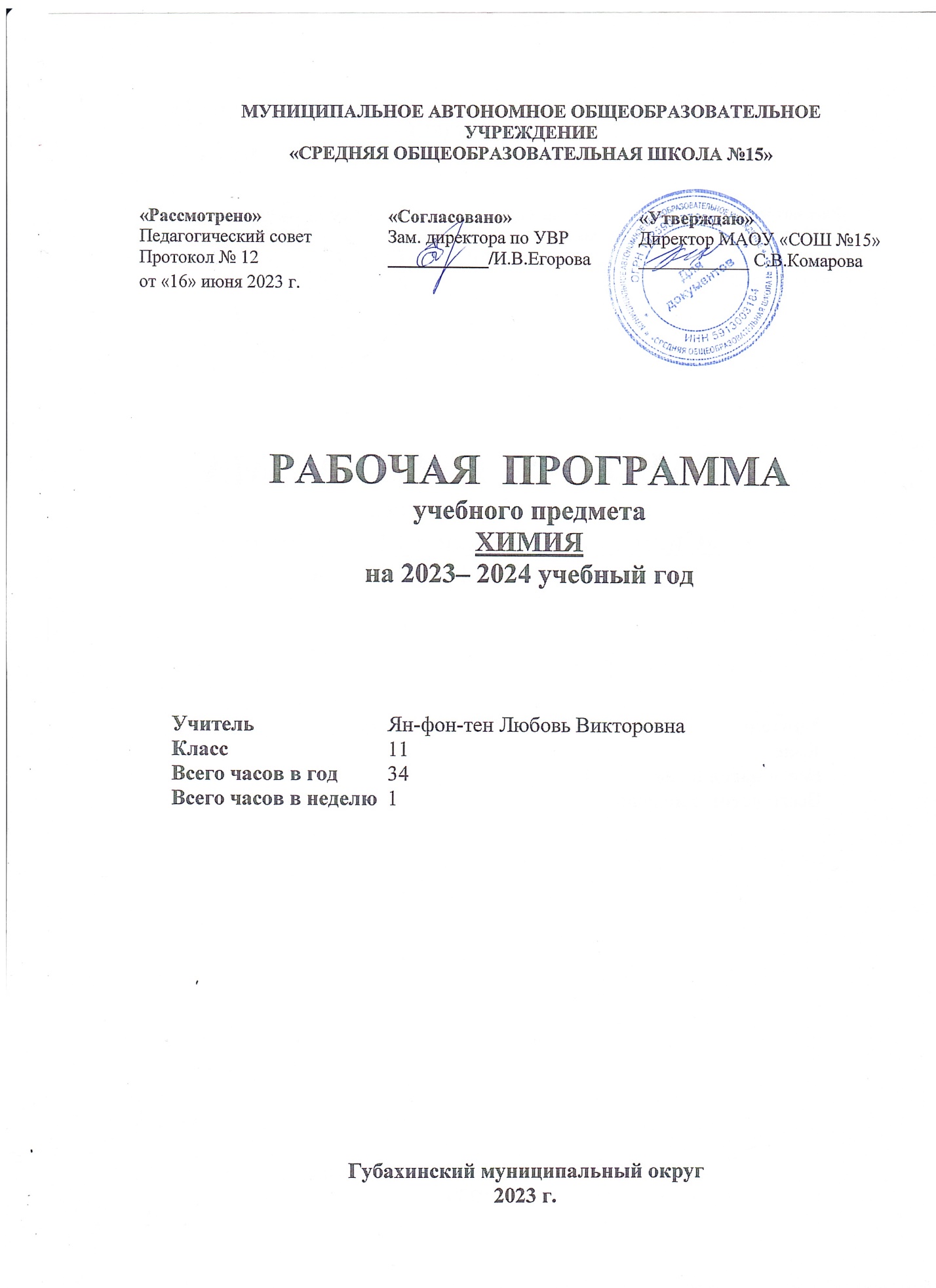 ХимияПояснительная запискаРабочая программа для курса химии 11 класса на базовом уровне  соответствует положениям Федерального государственного образовательного стандарта основного общего образования, в том числе требованиям и результатам освоения основной образовательной программы, примерной программе по химии. Рабочая программа реализуется по УМК Лунина В.В. Цели изучения химии в средней школе 1. Формирование умения видеть и понимать ценность образования, значимость химического знания для каждого человека, независимо от его профессиональной деятельности. 2. Формирование умения различать факты и оценки, сравнивать оценочные выводы, видеть их связь с критериями оценок и связь критериев с определенной системой ценностей, формулировать и обосновывать собственную позицию. 3. Формирование целостного представления о мире и роли химии в создании современной естественнонаучной картины мира; умения объяснять объекты и процессы окружающей действительности (природной, социальной, культурной, технической среды), используя для этого химические знания. 4. Приобретение опыта разнообразной деятельности, опыта познания и самопознания; ключевых навыков, имеющих универсальное значение для различных видов деятельности (навыков решения проблем, принятия решений, поиска, анализа и обработки информации, коммуникативных навыков, навыков измерений, навыков сотрудничества, навыков безопасного обращения с веществами в повседневной жизни).Общая характеристика учебного предмета «Химия»В системе среднего общего образования химию относят к предметной области «Естественные науки». Особенности содержания обучения химии в средней школе обусловлены спецификой химии как науки и поставленными задачами. Основными проблемами химии являются: — изучение состава и строения веществ, зависимости их свойств от строения; — получение веществ с заданными свойствами; — исследование закономерностей химических реакций и путей управления ими в целях получения необходимых человеку веществ, материалов, энергии. Поэтому в программе по химии нашли отражение основные содержательные линии: — «вещество» — знания о составе и строении веществ, их важнейших физических и химических свойствах, биологическом действии;— «химическая реакция» — знания об условиях, в которых проявляются химические свойства веществ, способах управления химическими процессами; — «применение веществ» — знания и опыт практической деятельности с веществами, которые наиболее часто употребляются в повседневной жизни, широко используются в промышленности, сельском хозяйстве, на транспорте; — «язык химии» — система важнейших понятий химии и терминов, в которых они описываются, номенклатура неорганических и органических веществ, т. е. их названия (в том числе и тривиальные), химические формулы и уравнения, а также правила перевода информации с родного или русского языка на язык химии и обратно. В результате изучения учебного предмета «Химия» выпускник средней школы освоит содержание, способствующее формированию познавательной, нравственной и эстетической культуры. Учащийся овладеет системой химических знаний — понятиями, законами, теориями и языком науки как компонентами естественнонаучной картины мира. Все это позволит ему сформировать на основе системы полученных знаний научное мировоззрение как фундамент ценностного, нравственного отношения к природе, окружающему миру, своей жизни и здоровью, осознать роль химической науки в познании и преобразовании окружающего мира, выработать отношение к химии как возможной области будущей собственной практической деятельности. Усвоение содержания учебного предмета «Химия» обеспечит выпускнику возможность совершенствовать и развивать познавательные возможности, умение управлять собственной познавательной деятельностью; интеллектуальные и рефлексивные способности; применять основные интеллектуальные операции, такие как формулирование гипотез, анализ и синтез, сравнение, обобщение, систематизация, выявление причинно­следственных связей для изучения свойств веществ и химических реакций; использовать различные источники для получения химической информации; самостоятельно планировать и организовывать учебно­познавательную деятельность; развивать исследовательские, коммуникативные и информационные умения. Особенности структуры и логики построения курса химии нашли свое отражение в учебниках линии, которые отличаются от аналогичных сочетанием научной строгости изложения и широкой направленности на применение химических знаний в повседневной жизни и в жизни общества. В учебниках реализуется системно-деятельностный подход, лежащий в основе ФГОС. Этот подход ориентирован на конкретные результаты образования, как системообразующий компонент стандарта, где развитие личности учащегося на основе усвоения универсальных учебных действий, познания и освоения мира составляет цель и основной результат образования. Изучение химии в 10 и 11 классах построено по линейной схеме. В 10 классе излагается материал органической химии, а в 11 классе — неорганическая химия, общая химия, химическая технология. Последние главы учебника  11 класса знакомят школьников с применением химии в окружающей жизни и на службе обществу. Курс органической химии в 10 классе построен традиционно. Он начинается с основных понятий органической химии, затем излагается структурная теория органических соединений, рассматривается их электронное строение. Потом изучаются важнейшие классы органических соединений: углеводороды, кислород­ и азотсодержащие соединения. Систематическое изложение строения и свойств органических соединений позволяет перейти к биологически активным веществам — углеводам, жирам, белкам. Заканчивается курс органической химии рассказом о полимерах и их использовании в быту и в технике. Материал по неорганической химии в 11 классе изучается в следующей последовательности. Начинается курс  11 класса разделом «Вещество», в котором представлен материал по темам «Атомно­молекулярное учение», «Строение атома», «Химическая связь», «Периодический закон», «Растворы», «Коллоидные растворы», «Электролитическая диссоциация». Далее следует раздел «Химические реакции», содержание этого раздела посвящено расчетам по уравнениям химических реакций, реакциям ионного обмена, качественным реакциям и окислительно­восстановительным процессам. Затем следует материал, рассказывающий о неорганической химии. Следующая тема курса «Научные основы химического производства» рассказывает о закономерностях протекания химических реакций и иллюстрирует применение полученных знаний о закономерностях протекания химических реакций на практике. Речь идет о различных типах химических производств. Изучение школьного курса химии завершается разделом «Химия в жизни и обществе», в котором рассказывается о применении химических знаний в различных областях науки и техники. Авторский коллектив постарался показать важность полученных знаний и в повседневной жизни. Авторы стремятся привить учащимся бережное отношение к природе и к окружающему миру, сформировать химический взгляд на все, что их окружает — от продуктов питания до материалов для живописи и скульптуры. Методический аппарат учебников включает инструментарий, обеспечивающий не только овладение предметными знаниями и умениями, но и личностное развитие учащихся. Он помогает формировать интерес к науке, чувство гордости за отечественную науку, знакомит с вкладом российских ученых в развитие химии, способствует усвоению новых знаний, поиску и переработке новой информации. Важная роль отводится демонстрационным опытам, лабораторным и практическим работам, которые характеризуют экспериментальные аспекты химии и развивают практические навыки учащихся. В конце учебников приводится справочный материал. Вопросы, задачи и задания, предложенные для закрепления знаний в конце каждого параграфа, являются разноуровневыми, в том числе проблемными и метапредметными, рассчитаны на активную роль учащегося, на решение проблем в реальных жизненных ситуациях. Особое внимание уделяется организации проектной деятельности школьников и приобретению опыта участия в дискуссиях.Место учебного предмета «Химия»  в базисном  учебном планеВ учебном плане средней школы учебный предмет «Химия» включен в раздел «Естественные науки». Программа учебного предмета «Химия» для среднего общего образования на базовом уровне рассчитана на 68 ч  (1 ч в неделю, 68 ч за два года обучения). В 11 классе 34 ч.  Требования к образовательным результатамТребования к результатам  освоения обучающимися  основной образовательной программы Федеральный государственный образовательный стандарт среднего общего образования устанавливает следующие требования к результатам освоения обучающимися основной образовательной программы:• к личностным результатам освоения основной образовательной программы: 1) воспитание российской гражданской идентичности, патриотизма, уважения к своему народу, чувства ответственности перед Родиной, гордости за свой край, свою Родину, прошлое и настоящее многонационального народа России, уважение государственных символов (герб, флаг, гимн); 2) формирование гражданской позиции как активного и ответственного члена российского общества, осознающего свои конституционные права и обязанности, уважающего закон и правопорядок, обладающего чувством собственного достоинства, осознанно принимающего традиционные национальные и общечеловеческие гуманистические и демократические ценности; 3) готовность к служению Отечеству, его защите; 4) сформированность мировоззрения, соответствующего современному уровню развития науки и общественной практики, основанного на диалоге культур, а также различных форм общественного сознания, осознание своего места в поликультурном мире; 5) сформированность основ саморазвития и самовоспитания в соответствии с общечеловеческими ценностями и идеалами гражданского общества; готовность и способность к самостоятельной, творческой и ответственной деятельности; 6) толерантное сознание и поведение в поликультурном мире, готовность и способность вести диалог с другими людьми, достигать в нем взаимопонимания, находить общие цели и сотрудничать для их достижения; 7) навыки сотрудничества со сверстниками, детьми младшего возраста, взрослыми в образовательной, общественно полезной, учебно­исследовательской, проектной и других видах деятельности; 8) нравственное сознание и поведение на основе усвоения общечеловеческих ценностей; 9) готовность и способность к образованию, в том числе самообразованию, на протяжении всей жизни; сознательное отношение к непрерывному образованию как условию успешной профессиональной и общественной деятельности; 10) эстетическое отношение к миру, включая эстетику быта, научного и технического творчества, спорта, общественных отношений; 11) принятие и реализация ценностей здорового и безопасного образа жизни, потребности в физическом самосовершенствовании, занятиях спортивно­оздоровительной деятельностью, неприятие вредных привычек: курения, употребления алкоголя, наркотиков; 12) бережное, ответственное и компетентное отношение к физическому и психологическому здоровью, как собственному, так и других людей, умение оказывать первую помощь; 13) осознанный выбор будущей профессии и возможностей реализации собственных жизненных планов; отношение к профессиональной деятельности как возможности участия в решении личных, общественных, государственных, общенациональных проблем; 14) сформированность экологического мышления, понимания влияния социально­экономических процессов на состояние природной и социальной среды; приобретение опыта экологонаправленной деятельности; 15) ответственное отношение к созданию семьи на основе осознанного принятия ценностей семейной жизни; • к метапредметным результатам освоения основной образовательной программы: 1) умение самостоятельно определять цели деятельности и составлять планы деятельности; самостоятельно осуществлять, контролировать и корректировать деятельность; использовать все возможные ресурсы для достижения поставленных целей и реализации планов деятельности; выбирать успешные стратегии в различных ситуациях; 2) умение продуктивно общаться и взаимодействовать в  процессе совместной деятельности, учитывать позиции других участников деятельности, эффективно разрешать конфликты; 3) владение навыками познавательной, учебно­исследовательской и проектной деятельности, навыками разрешения проблем; способность и готовность к самостоятельному поиску методов решения практических задач, применению различных методов познания; 4) готовность и способность к самостоятельной информационно­познавательной деятельности, владение навыками получения необходимой информации из словарей разных типов, умение ориентироваться в различных источниках информации, критически оценивать и интерпретировать информацию, получаемую из различных источников; 5) умение использовать средства информационных и коммуникационных технологий (далее — ИКТ) в решении когнитивных, коммуникативных и организационных задач с соблюдением требований эргономики, техники безопасности, гигиены, ресурсосбережения, правовых и этических норм, норм информационной безопасности; 6) умение определять назначение и функции различных социальных институтов; 7) умение самостоятельно оценивать и принимать решения, определяющие стратегию поведения, с учетом гражданских и нравственных ценностей; 8) владение языковыми средствами — умение ясно, логично и точно излагать свою точку зрения, использовать адекватные языковые средства; 9) владение навыками познавательной рефлексии как осознания совершаемых действий и мыслительных процессов, их результатов и оснований, границ своего знания и незнания, новых познавательных задач и средств их достижения;• к предметным результатам освоения основной образовательной программы, относящимся к учебному предмету «Химия» на базовом уровне: 1) сформированность представлений о месте химии в современной научной картине мира; понимание роли химии в формировании кругозора и функциональной грамотности человека для решения практических задач; 2) владение основополагающими химическими понятиями, теориями, законами и закономерностями; уверенное пользование химической терминологией и символикой; 3) владение основными методами научного познания, используемыми в химии: наблюдение, описание, измерение, эксперимент; умение обрабатывать, объяснять результаты проведенных опытов и делать выводы; готовность и способность применять методы познания при решении практических задач; 4) сформированность умения давать количественные оценки и проводить расчеты по химическим формулам и уравнениям; 5) владение правилами техники безопасности при использовании химических веществ; 6) сформированность собственной позиции по отношению к химической информации, получаемой из разных источников; 7) для обучающихся с ограниченными возможностями здоровья овладение основными доступными методами научного познания.Критерии оценки предметных, метапредметных и личностных результатов. Достижение личностных результатов оценивается на качественном уровне (без отметки). Сформированность метапредметных и предметных умений оценивается в баллах по результатам: • стартовой диагностики готовности к изучению предмета «Химия» (диагностическая работа в начале учебного года, в ходе которой проверяются предметные и метапредметные результаты предыдущего года). Результаты стартовой диагностики являются основанием для корректировки учебных программ и индивидуализации учебной деятельности (в том числе в рамках выбора уровня изучения предметов) с учетом выделенных актуальных проблем, характерных для класса в целом, и выявленных групп риска; • текущего контроля (устные и письменные опросы, лабораторные и практические работы, творческие работы, написание рефератов, учебные исследования и учебные проекты, задания с закрытым ответом и со свободно конструируемым ответом — полным и частичным, индивидуальные и групповые формы оценки, само­ и взаимооценка, рефлексия и др.). Текущая оценка может быть формирующей, т. е. поддерживающей и направляющей усилия учащегося, и диагностической, способствующей выявлению и осознанию учителем и учащимся существующих проблем в обучении. Результаты текущей оценки являются основой для индивидуализации учебной деятельности и корректировки индивидуального учебного плана, в том числе и сроков изучения темы/раздела/предметного курса; • тематической оценки (выполнение контрольных работ по отдельным темам или блокам тем, 2 работы в год). Результаты тематической оценки являются основанием для текущей коррекции учебной деятельности и ее индивидуализации; • промежуточного контроля, который проводится в конце каждого полугодия и в конце учебного года на основе результатов накопленной оценки и результатов выполнения тематических проверочных работ; • итогового контроля, который осуществляется на основании результатов внутренней (выполнение итоговой работы) и/или внешней оценки (прохождение государственной итоговой аттестации). Итоговые работы проводятся по тем предметам, которые для данного обучающегося не вынесены на государственную итоговую аттестацию. Форма итоговой работы по предмету устанавливается решением педагогического совета по представлению методического объединения учителей. Итоговой работой по учебному предмету «Химия» для выпускников средней школы может служить письменная проверочная работа или письменная проверочная работа с устной частью или с практической работой (эксперимент, исследование, опыт и т. п.), а также устные формы (итоговый зачет по билетам), часть портфолио (подборка работ, свидетельствующая о достижении всех требований к предметным результатам обучения) и т. д.Планируемые результаты  освоения учебного предмета «Химия»  на базовом уровне  среднего общего образованияПланируемыми личностными результатами в рамках освоения учебного предмета «Химия» являются: 1) в сфере отношений обучающихся к себе, к своему здоровью, к познанию себя: — ориентация обучающихся на достижение личного счастья, реализацию позитивных жизненных перспектив, инициативность, креативность, готовность и способность к личностному самоопределению, способность ставить цели и строить жизненные планы; — готовность и способность обеспечить себе и своим близким достойную жизнь в процессе самостоятельной, творческой и ответственной деятельности; — готовность и способность обучающихся к отстаиванию личного достоинства, собственного мнения, готовность и способность вырабатывать собственную позицию по отношению к общественно­политическим событиям прошлого и настоящего на основе осознания и осмысления истории, духовных ценностей и достижений нашей страны; — готовность и способность обучающихся к саморазвитию и самовоспитанию в соответствии с общечеловеческими ценностями и идеалами гражданского общества, потребности в физическом самосовершенствовании, занятиях спортивно­оздоровительной деятельностью; — принятие и реализация ценностей здорового и безопасного образа жизни, бережное, ответственное и компетентное отношение к собственному физическому и психологическому здоровью; — неприятие вредных привычек: курения, употребления алкоголя, наркотиков;2) в сфере отношений обучающихся к России как к Родине (Отечеству): — российская идентичность, способность к осознанию российской идентичности в поликультурном социуме, чувство причастности к историко­культурной общности российского народа и судьбе России, патриотизм, готовность к служению Отечеству, его защите; — уважение к своему народу, чувство ответственности перед Родиной, гордости за свой край, свою Родину, прошлое и настоящее многонационального народа России, уважение государственных символов (герб, флаг, гимн); — формирование уважения к русскому языку как государственному языку Российской Федерации, являющемуся основой российской идентичности и главным фактором национального самоопределения; — воспитание уважения к культуре, языкам, традициям и обычаям народов, проживающих в Российской Федерации; 3) в сфере отношений обучающихся к закону, государству и к гражданскому обществу: — гражданственность, гражданская позиция активного и ответственного члена российского общества, осознающего свои конституционные права и обязанности, уважающего закон и правопорядок, осознанно принимающего традиционные национальные и общечеловеческие гуманистические и демократические ценности, готового к участию в общественной жизни; — признание неотчуждаемости основных прав и свобод человека, которые принадлежат каждому от рождения, готовность к осуществлению собственных прав и свобод без нарушения прав и свобод других лиц, готовность отстаивать собственные права и свободы человека и гражданина согласно общепризнанным принципам и нормам международного права и в соответствии с Конституцией Российской Федерации, правовая и политическая грамотность; — мировоззрение, соответствующее современному уровню развития науки и общественной практики, основанное на диалоге культур, а также различных форм общественного сознания, осознание своего места в поликультурном мире; интериоризация ценностей демократии и социальной солидарности, готовность к договорному регулированию отношений в группе или социальной организации; — готовность обучающихся к конструктивному участию в принятии решений, затрагивающих права и интересы,  в том числе в различных формах общественной самооргани зации, самоуправления, общественно значимой деятельности;— приверженность идеям интернационализма, дружбы, равенства, взаимопомощи народов; воспитание уважительного отношения к национальному достоинству людей, их чувствам, религиозным убеждениям; — готовность обучающихся противостоять идеологии экстремизма, национализма, ксенофобии, коррупции, дискриминации по социальным, религиозным, расовым, национальным признакам и другим негативным социальным явлениям; 4) в сфере отношений обучающихся с окружающими людьми: — нравственное сознание и поведение на основе усвоения общечеловеческих ценностей, толерантного сознания и поведения в поликультурном мире, готовности и способности вести диалог с другими людьми, достигать в нем взаимопонимания, находить общие цели и сотрудничать для их достижения; — принятие гуманистических ценностей, осознанное, уважительное и доброжелательное отношение к другому человеку, его мнению, мировоззрению; — способность к сопереживанию и формирование позитивного отношения к людям, в том числе к лицам с ограниченными возможностями здоровья и инвалидам; бережное, ответственное и компетентное отношение к физическому и психологическому здоровью других людей, умение оказывать первую помощь; — формирование выраженной в поведении нравственной позиции, в том числе способности к сознательному выбору добра, нравственного сознания и поведения на основе усвоения общечеловеческих ценностей и нравственных чувств (чести, долга, справедливости, милосердия и дружелюбия); — выработка компетенций сотрудничества со сверстниками, детьми младшего возраста, взрослыми в образовательной, общественно полезной, учебно­исследовательской, проектной и других видах деятельности; 5) в сфере отношений обучающихся к окружающему миру, к живой природе, художественной культуре:— мировоззрение, соответствующее современному уровню развития науки, значимость науки, готовность к научно­техническому творчеству, владение достоверной информацией о передовых достижениях и открытиях мировой и отечественной науки, заинтересованность в научных знаниях об устройстве мира и общества;— готовность и способность к образованию, в том числе самообразованию, на протяжении всей жизни; сознательное отношение к непрерывному образованию как условию успешной профессиональной и общественной деятельности; — экологическая культура, бережное отношение к родной земле, природным богатствам России и мира, понимание влияния социально­экономических процессов на состояние природной и социальной среды, ответственности за состояние природных ресурсов, умений и навыков разумного природопользования, нетерпимого отношения к действиям, приносящим вред экологии; приобретение опыта экологонаправленной деятельности; — эстетическое отношение к миру, готовность к эстетическому обустройству собственного быта; 6) в сфере отношений обучающихся к труду, в сфере социально-экономических отношений: — уважение всех форм собственности, готовность к защите своей собственности; — осознанный выбор будущей профессии как путь и способ реализации собственных жизненных планов; — готовность обучающихся к трудовой профессиональной деятельности как к возможности участия в решении личных, общественных, государственных, общенациональных проблем; — потребность трудиться, уважение к труду и людям труда, трудовым достижениям, добросовестное, ответственное и творческое отношение к разным видам трудовой деятельности; — готовность к самообслуживанию, включая обучение и выполнение домашних обязанностей; 7) в сфере отношений физического, психологического, социального и академического благополучия обучающихся: — физическое, эмоционально­психологическое, социальное благополучие обучающихся в жизни образовательной организации, ощущение детьми безопасности и психологического комфорта, информационной безопасности.Планируемые метапредметные результаты в рамках освоения учебного предмета «Химия» представлены тремя группами универсальных учебных действий (УУД). Регулятивные универсальные учебные действия Выпускник научится: — самостоятельно определять цели, задавать параметры и критерии, по которым можно определить, что цель достигнута; — оценивать возможные последствия достижения поставленной цели в деятельности, собственной жизни и жизни окружающих людей, основываясь на соображениях этики и морали; — ставить и формулировать собственные задачи в образовательной деятельности и в жизненных ситуациях; — оценивать ресурсы, в том числе время и другие нематериальные ресурсы, необходимые для достижения поставленной ранее цели; — выбирать путь достижения цели, планировать решение поставленных задач, оптимизируя материальные и нематериальные затраты; — организовывать эффективный поиск ресурсов, необходимых для достижения поставленной цели; — сопоставлять полученный результат деятельности с поставленной заранее целью. Познавательные универсальные учебные действия Выпускник научится: — искать и находить обобщенные способы решения задач, в том числе осуществлять развернутый информационный поиск и ставить на его основе новые (учебные и познавательные) задачи; — критически оценивать и интерпретировать информацию с разных позиций, распознавать и фиксировать противоречия в информационных источниках; — использовать различные модельно­схематические средства для представления существенных связей и отношений, а также противоречий, выявленных в информационных источниках; — находить и приводить критические аргументы в отношении действий и суждений другого; содержательно относиться к критическим замечаниям в отношении собственного суждения, рассматривать их как ресурс собственного развития; — выходить за рамки учебного предмета и осуществлять целенаправленный поиск возможности широкого переноса средств и способов действия; — выстраивать индивидуальную образовательную траекторию, учитывая ограничения со стороны других участников и ресурсные ограничения; — менять и удерживать разные позиции в познавательной деятельности. Коммуникативные универсальные учебные действия Выпускник научится: — осуществлять деловую коммуникацию как со сверстниками, так и со взрослыми (как внутри образовательной организации, так и за ее пределами), подбирать партнеров для деловой коммуникации, исходя из соображений результативности взаимодействия, а не личных симпатий; — при осуществлении групповой работы быть как руководителем, так и членом команды в разных ролях (генератор идей, критик, исполнитель, выступающий, эксперт и т. д.); — координировать и выполнять работу в условиях реального, виртуального и комбинированного взаимодействия; — развернуто, логично и точно излагать свою точку зрения с использованием адекватных (устных и письменных) языковых средств; — распознавать конфликтогенные ситуации и предотвращать конфликты до их активной фазы, выстраивать деловую и образовательную коммуникацию, избегая личностных оценочных суждений. Планируемые предметные результаты  освоения учебного предмета «Химия»  на базовом уровне. В результате изучения учебного предмета «Химия» на уровне среднего общего образования выпускник на базовом уровне научится: — раскрывать на примерах роль химии в формировании современной научной картины мира и в практической деятельности человека; — демонстрировать на примерах взаимосвязь между химией и другими естественными науками;— раскрывать на примерах положения теории химического строения А. М. Бутлерова; — объяснять причины многообразия веществ на основе общих представлений об их составе и строении; — применять правила систематической международной номенклатуры как средства различения и идентификации веществ по их составу и строению; — составлять молекулярные и структурные формулы органических веществ как носителей информации о строении вещества, его свойствах и принадлежности к определенному классу соединений; — характеризовать органические вещества по составу, строению и свойствам, устанавливать причинно­следственные связи между данными характеристиками вещества; — приводить примеры химических реакций, раскрывающих характерные свойства типичных представителей классов органических веществ с целью их идентификации и объяснения области применения; — прогнозировать возможность протекания химических реакций на основе знаний о типах химической связи в молекулах реагентов и их реакционной способности; — использовать знания о составе, строении и химических свойствах веществ для безопасного применения в практической деятельности; — приводить примеры практического использования продуктов переработки нефти и природного газа, высокомолекулярных соединений (полиэтилена, синтетического каучука, ацетатного волокна); — проводить опыты по распознаванию органических веществ — глицерина, уксусной кислоты, непредельных жиров, глюкозы, крахмала, белков — в составе пищевых продуктов и косметических средств; — владеть правилами и приемами безопасной работы при работе с химическими веществами и лабораторным оборудованием; — проводить расчеты на нахождение молекулярной формулы углеводорода по продуктам сгорания и по его относительной плотности и массовым долям элементов, входящих в его состав; — владеть правилами безопасного обращения с едкими, горючими и токсичными веществами, средствами бытовой химии; — осуществлять поиск химической информации по названиям, идентификаторам, структурным формулам веществ; — критически оценивать и интерпретировать химическую информацию, содержащуюся в сообщениях средств массовой информации, ресурсах Интернета, научно­популярных статьях с точки зрения естественнонаучной корректности в целях выявления ошибочных суждений и формирования собственной позиции; — представлять пути решения глобальных проблем, стоящих перед человечеством: экологических, энергетических, сырьевых,  и роль химии в решении этих проблем.     Выпускник на базовом уровне получит возможность научиться: — использовать методы научного познания при выполнении проектов и учебно-исследовательских задач по изучению свойств, способов получения и распознавания органических веществ;— устанавливать генетическую связь между классами органических веществ для обоснования принципиальной возможности получения органических соединений заданного состава и строения; — находить взаимосвязи между структурой и функцией, причиной и следствием, теорией и фактами при анализе проблемных ситуаций и обосновании принимаемых решений на основе химических знаний.Содержание учебного предмета  «Химия» на базовом уровне  среднего общего образованияТема 1. Вещество (13 ч)Строение вещества. Важнейшие понятия химии: атом, молекула, относительная атомная масса, относительная молекулярная масса, количество вещества, молярная масса вещества. Простые и сложные вещества. Металлы и неметаллы. Неорганические и органические вещества. Вещества молекулярного и немолекулярного строения.Современная модель строения атома. Ядро атома. Протоны. Нейтроны. Изотопы. Атомная орбиталь. s-, p-, d-, f-орбитали. Строение электронных оболочек атома. Электронная конфигурация атома. Классификация химических элементов (s-, p-, d-элементы). Особенности строения энергетических уровней атомов d-элементов.Периодическая система химических элементов Д. И. Менделеева. Периодический закон Д. И. Менделеева. Физический смысл Периодического закона Д. И. Менделеева. Причиныи закономерности изменения свойств элементов и их соединений (высших оксидов и гидроксидов) по периодам и группам Периодической системы (на примере элементов малых периодов и главных подгрупп). Электроотрицательность.Типы химической связи (ковалентная, ионная, металлическая). Ковалентная связь (неполярная и полярная). Обменный и донорно-акцепторный механизмы образованияковалентной связи. Ионная связь и механизм ее образования. Металлическая связь. Кристаллические и аморфные вещества. Типы кристаллических решеток (атомная, молекулярная, ионная, металлическая). Зависимость физических свойств вещества от типа кристаллической решетки. Водородная связь. Причины многообразия веществ.Растворы. Растворимость твердых веществ, жидкостей и газов в воде. Насыщенные, ненасыщенные и пересыщенные растворы. Понятие о кристаллогидратах. Способы выражения концентрации растворов. Массовая доля растворенного вещества. Дисперсные системы. Коллоидные растворы. Истинные растворы. Взвеси (суспензии и эмульсии). Золи, гели. Эффект Тиндаля. Коагуляция. Синерезис. Примеры коллоидных систем в повседневной жизни.Электролитическая диссоциация. Электролиты. Ионы (катионы и анионы). Степень диссоциации. Сильные и слабые электролиты, особенность их диссоциации. Определениеважнейших классов неорганических соединений (оксидов, кислот, оснований и солей) в свете теории электролитической диссоциации. Диссоциация воды. Кислотность среды(кислотная, нейтральная и щелочная среда). Водородный показатель. pH раствора как показатель кислотности среды. Индикаторы (универсальный, лакмус, метилоранж и фенолфталеин).Тема 2. Химические реакции (7 ч)Уравнения химических реакций и расчеты по ним. Расчет молярной массы вещества. Вычисления по химическим уравнениям количества, объема, массы вещества по количеству, объему, массе реагентов или продуктов реакции. Химические реакции. Гомогенные и гетерогенные реакции.Реакции в растворах электролитов. Реакции ионного обмена. Условия протекания реакций ионного обмена. Качественные реакции. Понятие об аналитической химии. Окислительно-восстановительные реакции. Процессы окисления и восстановления. Окислитель и восстановитель. Типичные окислители и восстановители. Окислительно-восстановительные реакции в природе, производственных процессах и жизнедеятельностиорганизмов. Электролиз растворов и расплавов. Применение электролиза в промышленности.Тема 3. Неорганическая химия (6 ч)Классификация неорганических веществ. Простые вещества — неметаллы. Физические свойства неметаллов. Аллотропия. Химические свойства неметаллов на примере галогенов. Окислительно-восстановительные свойства водорода, кислорода, галогенов, серы, азота, фосфора, углерода, кремния. Взаимодействие с металлами, водородом и другими неметаллами. Неметаллы как типичные окислители. Свойства неметаллов как восстановителей.Простые вещества — металлы. Положение металлов в Периодической системе. Физические свойства металлов. Общие свойства металлов. Сплавы. Химические свойства металлов. Окислительно-восстановительные свойства металлов главных и побочных подгрупп (медь, железо). Взаимодействие металлов с неметаллами, водой, кислотами и растворами солей. Электрохимический ряд напряжений металлов Н. А. Бекетова (ряд стандартных электродных потенциалов). Окраска пламени соединениями металлов. Коррозия металлов как окислительно-восстановительный процесс. Виды коррозии. Способы защиты металлов от коррозии. Металлы в природе. Получение металлов. Металлургия. Черная и цветная металлургия. Производство чугуна, алюминия.Тема 4. Научные основы химического производства (4 ч)Скорость реакции, ее зависимость от различных факторов: природы реагирующих веществ, концентрации реагирующих веществ, температуры, площади реакционной поверхности, наличия катализатора. Катализ. Роль катализаторов в природе и промышленном производстве. Обратимость реакций. Химическое равновесие и его смещение под действием различных факторов (концентрация реагентов или продуктов реакции, давление, температура) для создания оптимальных условий протекания химических процессов. Принцип Ле Шателье.Научные принципы организации химического производства. Производство серной кислоты. Химия и энергетика. Природные источники углеводородов. Нефть, ее состав и переработка. Перегонка и крекинг нефти. Нефтепродукты. Понятие о пиролизе и риформинге. Октановое число бензина. Охрана окружающей среды при нефтепереработке и транспортировке нефтепродуктов. Природный и попутный нефтяной газы, их состав и использование. Топливо, его виды. Твердые виды топлива: древесина, древесный, бурый и каменный уголь, торф. Альтернативные источники энергии. Тема 5. Химия в жизни и обществе (4 ч) Химия пищи. Рациональное питание. Пищевые добавки. Химия и здоровье. Лекарственные средства. Понятие о фармацевтической химии и фармакологии. Лекарства: противовоспалительные (сульфаниламидные препараты, антибиотики), анальгетики ненаркотические (аспирин, анальгин, парацетамол) и наркотические, вяжущие средства, стероидные. Гормоны. Ферменты, витамины, минеральные воды. Проблемы, связанныес применением лекарственных препаратов. Вредные привычки и факторы, разрушающие здоровье (курение, употребление алкоголя, наркомания). Косметические и парфюмерные средства. Бытовая химия. Моющие и чистящие средства. Мыло. Стиральные порошки. Отбеливатели. Средства личной гигиены. Средства борьбы с бытовыми насекомыми: репелленты, инсектициды. Правила безопасной работы с едкими, горючими и токсичными веществами, средствами бытовой химии.Химия в строительстве. Гипс. Известь. Цемент. Бетон. Подбор оптимальных строительных материалов в практической деятельности человека.Химия в сельском хозяйстве. Минеральные и органические удобрения. Средства защиты растений.Неорганические материалы. Стекло и керамика. Пигменты и краски.Химия и экология. Химическое загрязнение окружающей среды и его последствия. Охрана гидросферы, почвы, атмосферы, флоры и фауны от химического загрязнения. «Зеленая» химия.Методы научного познания. Источники химической информации. Поиск информации по названиям, идентификаторам, структурным формулам. Наблюдение, описание, измерение,гипотеза. Поиск закономерностей. Научный эксперимент. Моделирование химических процессов и явлений, химический анализ и синтез как методы научного познания. Типы расчетных задач1. Нахождение молекулярной формулы газообразного углеводородапо его плотности и массовым долям элементов,входящих в его состав.2. Нахождение молекулярной формулы газообразного углеводородапо продуктам сгорания.3. Нахождение молекулярной формулы органического веществапо его плотности и массовым долям элементов,входящих в его состав, или по продуктам сгорания.4. Расчеты массовой доли (массы) химического соединенияв смеси.5. Расчеты массы (объема, количества вещества) исходныхвеществ или продуктов реакции по известной массе (объему,количеству вещества) реагентов или продуктов реакции.6. Расчеты объемных отношений газов при химических реакциях.7. Расчеты массы (объема, количества вещества) продуктареакции, если одно из веществ дано в виде растворас определенной массовой долей растворенного вещества. Химический практикум Практическая работа № 1. Решение экспериментальных задач по теме «Химические реакции».Практическая работа № 2. Получение медного купороса.Учебно-методическое обеспечение образовательной деятельностиДанный учебно-методический комплект для изучения курса химии в средней общей школе создан авторским коллективом преподавателей химического факультета Московского государственного университета имени М. В. Ломоносова.1. Учебник. Еремин, В.В. Химия: Базовый уровень: 10 класс: учебник / В. В. Еремин, Н. Е. Кузьменко,В., А. А. Дроздов, В. В. Лунин; под ред. В.В. Лунина. – М.: Просвещение, 2021. – 223 с.:ил.2. Химия. Базовый уровень. 10—11 классы: рабочая программа к линии УМК В. В. Лунина: учебно-методическое пособие / В. В. Еремин, А. А. Дроздов, И. В. Еремина, Э. Ю. Керимов. — М.: Дрофа, 2017. — 104 с.Материально-техническое обеспечение образовательной деятельностиОснащение кабинета химии общеобразовательной организации проводят в соответствии с требованиями СанПиН 2.4.2.2821—10 «Санитарно-эпидемиологические требования к условиям и организации обучения в общеобразовательных учреждениях», используя оборудование, пособия и реактивы в соответствии с требованиями к оснащению образовательного процесса по химии. Для осуществления образовательного процесса по химии необходимо следующее учебное оборудование. Приборы, наборы химической посуды с принадлежностями. Они подразделяются на демонстрационные приборы и их лабораторные аналоги, наборы для демонстрационных опытов и наборы для проведения лабораторных работ по химии, которые выдаются на каждый стол и, как правило, комплектуются раздаточным лотком. Помимо демонстрационных и лабораторных, выделяют приборы и принадлежности общего назначения. К ним относятся различные измерительные приборы: весы, термометры, ареометры, а также спиртовки, пробирочные нагреватели, электрические лабораторные плитки, сушильные шкафы и др.Химические реактивы. В сегодняшней образовательной практике для удобства использования химические реактивы объединены в наборы в соответствии с тематикой лабораторных работ, предусмотренных примерной программой. Масса каждого реактива в наборе и степень его химической чистоты соответствуют и задачам определенной лабораторной работы, и годовой потребности в нем для работы с одной параллелью.Натуральные объекты. К натуральным объектам, необходимым для изучения химии, относят различные коллекции.Коллекции, предусмотренные школьной программой, позволяют познакомить школьников с основными видами минералов, полезных ископаемых, горных пород, минеральных удобрений, наглядно представить продукты различных химических производств — пластмассы, каучуки, синтетические волокна, продукты переработки нефти и каменного угля, металлы и сплавы на их основе. Коллекции позволяют учащимся наглядно познакомиться с этими объектами. Особенно интересны коллекции, которые позволяют не только рассмотреть внешний вид веществ, но и ознакомиться с их химическими свойствами. Такие коллекции укомплектованы специальными образцами, которые используются для химического анализа.Модели и макеты. Объемные модели помогают представить структуры кристаллических решеток различных веществ и молекул. Как правило, кабинет химии оснащают кристаллическими решетками алмаза, графита, железа, меди и хлорида натрия. Наряду с готовыми моделями существуют наборы атомов для составления шаростержневых моделей молекул. К этому типу оборудования также относятся и макеты различных установок, применяемых в химической промышленности, например макет доменной печи, макет колонны для синтеза аммиака и др.Экранно-звуковые средства обучения. К ним относят средства обучения, требующие использования специальной аппаратуры для предъявления заложенной в них учебной информации.  Динамичными экранно-звуковыми пособиями являются кино- и видеофильмы, мультфильмы.Технические средства обучения. К ТСО относят технические устройства, с помощью которых учащиеся воспринимают информацию экранно-звуковых средств обучения. Это автоматизированное рабочее место учителя, мультимедийные проекторы, компьютеры, телевизоры, видеомагнитофоны.Печатные средства обучения. К этой группе оборудования относятся таблицы, графики, диаграммы, схемы, эскизы, рисунки, фотографии, портреты выдающихся ученых- химиков. В процессе обучения химии используются таблицы постоянного экспонирования: «Периодическая система химических элементов Д. И. Менделеева», «Таблица растворимости кислот, оснований и солей», «Электрохимический ряд напряжений металлов» и др. В таких таблицах используется химическая символика — особый химический язык, позволяющий выразить состав, строение и превращения веществ.Тематическое планирование№ п/пТема урокаКол-вочасов Содержание образованияОсновные виды УУДТема 1. Вещество131Атомы, молекулы, вещество1Строение вещества. Важнейшие понятия химии: атом,молекула, относительная атомная масса, относительнаямолекулярная масса, количество вещества, молярная масса вещества. Простые и сложные вещества. Металлы и неметаллы. Неорганические и органические вещества. Вещества молекулярного и немолекулярного строения.Называть и объяснять причины многообразия веществ на основе общих представленийоб их составе и строении. Обобщать понятия «атом», «молекула», «вещество».2Строение атома1Современная модель строения атома. Ядро атома. Протоны. Нейтроны. Изотопы. Обобщать понятия «химический элемент», «порядковый номер», «изотоп».3Строение атома1Атомная орбиталь. s-, p-, d-, f-орбитали. Строение электронных оболочек атома. Электронная конфигурация атома.  Классификацияхимических элементов (s-, p-, d-элементы). Особенностистроения энергетических уровней атомов d-элементов.Обобщать понятия «электронная оболочка», «электронный слой», «электронная орбиталь», «s-орбиталь», «р-орбиталь», «d-орбиталь». Описывать электронное строение атома с помощью электронной конфигурации. Сравнивать электронное строение атомовмалых и больших периодов.4Химическая связь1Электроотрицательность. Типы химической связи (ковалентная, ионная, металлическая). Ковалентнаясвязь (неполярная и полярная). Обменный и донорно-акцепторный механизмы образования ковалентной связи.Обобщать понятия «ковалентная неполярная связь», «ковалентная полярная связь»,«ионная связь», «металлическая связь», «водородная связь». Конкретизировать понятие «химическая связь». Классифицировать типы химической связи и объяснять их механизмы. Прогнозировать возможность протекания химических реакций на основе знаний о типах химической связи в молекулах реагентов и их реакционной способности.Предсказывать тип химической связи, зная формулу или физические свойства вещества.5Химическая связь1Ионная связь и механизм ее образования. Металлическая связь. Водородная связь.Обобщать понятия  «ионная связь», «металлическая связь», «водородная связь».Прогнозировать возможность протекания химических реакций на основе знаний о типаххимической связи в молекулах реагентов и их реакционной способности. Предсказывать тип химической связи, зная формулу или физические свойства вещества.6Периодический закон Д.И. Менделеева1Периодическая система химических элементов Д. И. Менделеева. Периодический закон Д. И. Менделеева. Физический смысл Периодического закона Д. И. Менделеева.Демонстрация. Различные формы Периодической системы Д. И. Менделеева.Демонстрировать понимание физического смысла Периодического закона Д. И. Менделеева. Характеризовать Периодическую систему химических элементов Д. И. Менделеева как графическое отображение Периодического закона. Описывать и характеризовать структуру таблицы «Периодическая система химических элементов Д. И. Менделеева». Характеризовать роль великого русского химика Д. И. Менделеева в развитии науки.7Закономерности изменения свойств элементов и их соединений1Причины и закономерности изменения свойств элементов и их соединений (высших оксидови гидроксидов) по периодам и группам Периодическойсистемы (на примере элементов малых периодов и главных подгрупп).Сравнивать электронное строение атомов элементов малых и больших периодов.Объяснять закономерности изменения свойств элементов, простых веществ, высшихоксидов и гидроксидов в группах и периодах Периодической системы. На основе Периодического закона объяснять зависимость свойств химических элементов и образованных ими веществ от электронного строения атомов.8Растворы1Растворы. Растворимость твердых веществ, жидкостейи газов в воде. Насыщенные, ненасыщенные и пересыщенные растворы. Понятие о кристаллогидратах.Способы выражения концентрации растворов. Массовая доля растворенного вещества.Определять понятия «раствор» и «растворимость». Описывать процессы, происходящие при растворении веществ в воде. Наблюдать демонстрируемые опыты и описыватьих с помощью родного языка и языка химии.9Решение задач по теме «Растворы»1Способы выражения концентрации растворов. Массоваядоля растворенного вещества. Проводить расчеты с использованием массовой доли растворенного вещества. Использовать алгоритмы при решении задач.10Коллоидные растворы1Дисперсные системы. Коллоидные растворы. Истинныерастворы. Взвеси (суспензии и эмульсии). Золи, гели.Эффект Тиндаля. Коагуляция. Синерезис. Примеры кол-лоидных систем в повседневной жизни.Характеризовать коллоидные растворы. Понимать отличие коллоидных растворовот истинных. Понимать сущность процессов коагуляции и синерезиса.11Электролитическая диссоциация1Электролитическая диссоциация. Электролиты. Ионы (катионы и анионы). Степень диссоциации. Сильные и слабые электролиты, особенность их диссоциации. Определение важнейших классов неорганическихсоединений (оксидов, кислот, оснований и солей)в свете теории электролитической диссоциации.Определять понятия «электролиты», «неэлектролиты», «катионы», «анионы»,«степень диссоциации». Описывать процессы, происходящие прирастворении электролитов в воде. Формулировать основные положения теории электролитической диссоциации. Записывать уравнения электролитической диссоциации.12Кислотность среды. Индикаторы1Диссоциация воды. Кислотность среды (кислотная, нейтральная и щелочная среда). Водородный показатель. pH раствора как показатель кислотностисреды. Индикаторы (универсальный, лакмус, метилоранж и фенолфталеин).Демонстрация Определение кислотности среды с помощью универсального индикатора.Лабораторный опыт « Водородный показатель».Определять понятия «водородный показатель», «индикатор». Определять кислотность среды с помощью индикаторов. Наблюдать демонстрируемые и самостоятельнопроводимые опыты. Наблюдать и описывать химические реакции с помощью родного языка и языка химии. Делать выводы по результатам проведенных химических опытов.Демонстрировать знание правил безопасного обращения с едкими, горючими и токсичными веществами, средствами бытовой химии. Соблюдать правила и пользоваться приемами безопасной работы при работе с химическими веществами и лабораторным оборудованием.13Обобщающее повторение по теме «Вещество»1Решение задач и выполнение упражнений, позволяющих систематизировать и обобщить полученные знания по теме «Вещество».Составлять обобщающие схемы. Осуществлять познавательную рефлексию в отношении собственных достижений в процессе решения учебных и познавательных задач.Тема 2. Химические реакции714Уравнения химических реакций и расчёты по ним1Уравнения химических реакций и расчеты по ним. Расчет молярной массы вещества. Вычисления по химическим уравнениям количества, объема, массы вещества по количеству, объему, массе реагентовили продуктов реакции.Обобщать понятия «молярная масса», «количество вещества», «молярный объемгаза». Проводить расчеты по химическим уравнениям. Использовать алгоритмы при решении задач.15Реакции ионного обмена1Реакции в растворах электролитов. Реакции ионного обмена. Условия протекания реакций ионного обмена.Демонстрации Примеры реакций ионного обмена, идущих с образованием осадка, газа или воды.Лабораторные опыты  «Признаки протекания химических реакций» и «Условия протекания реакций ионного обмена».Характеризовать условия протекания реакций в растворах электролитов до конца.Наблюдать демонстрируемые и самостоятельно проводимые опыты. Наблюдать и описывать химические реакции с помощью родного языка и языка химии. Делать выводы по результатам проведенных химических опытов. Демонстрировать знание правил безопасного обращения с едкими, горючими и токсичными веществами, средствами бытовой химии. Соблюдать правила и пользоваться приемами безопасной работы при работе с химическими веществами и лабораторным оборудованием.16Качественные реакции1Качественные реакции. Понятие об аналитической химии.Лабораторный опыт  Качественные реакции.Использовать знание качественных реакций на ионы. Наблюдать самостоятельно проводимые опыты. Наблюдать и описывать химические реакции с помощью родного языка и языка химии. Делать выводы по результатам проведенных химических опытов. Демонстрировать знание правил безопасного обращения с едкими, горючими и токсичными веществами, средствами бытовой химии. Соблюдать правила и пользоваться приемами безопасной работы при работе с химическими веществами и лабораторным оборудованием.17Окислительно-восстановительные реакции1Окислительно-восстановительные реакции. Процессыокисления и восстановления. Окислитель и восстановитель. Типичные окислители и восстановители. Окислительно-восстановительные реакции в природе, производственных процессах ижизнедеятельности организмов.Характеризовать окислительно-восстановительные реакции как процессы, при которыхизменяются степени окисления атомов. Составлять уравнения окислительн-восстановительных реакций с помощью метода электронного баланса. Приводить примеры окислительно-восстановительных реакций в природе, производственныхпроцессах и жизнедеятельности организмов.18Электролиз1Электролиз растворов и расплавов электролитов. Применение электролиза в промышленности.Объяснять процессы, протекающие при электролизе расплавов и растворов. Составлять схемы электролиза в растворах электролитов. Раскрывать практическое значение электролиза. Приводить примеры окислительно-восстановительных реакций в природе, производственных процессах и жизнедеятельности организмов.19Практическая работа № 1. РешениеЭкспериментальных задач по теме«Химические реакции»1Решение экспериментальных задач по теме «Химические реакции».Проводить химический эксперимент по идентификации веществ с помощью качественныхреакций. Наблюдать и описывать самостоятельно проводимые опыты с помощью родногоязыка и языка химии. Демонстрировать знание правил безопасного обращения с едкими, горючими и токсичными веществами, средствами бытовой химии. Соблюдать правила и пользоваться приемами безопасной работы при работе с химическими веществами и лабораторным оборудованием.20Обобщающее повторение по темам«Вещество» и «Химическиереакции»1Решение задач и выполнение упражнений, позволяющих систематизировать и обобщитьполученные знания по темам «Вещество» и «Химические реакции».Составлять обобщающие схемы. Осуществлять познавательную рефлексию в отношении собственных достижений в процессе решения учебных и познавательных задач.Тема 3. Неорганическая химия621Неметаллы1Простые вещества — неметаллы. Физические свойства неметаллов. Аллотропия. Химические свойства неметаллов на примере галогенов. Окислительно-Восстановительные свойства водорода, кислорода,галогенов, серы, азота, фосфора, углерода, кремния. Взаимодействие с металлами, водородом и другими неметаллами. Неметаллы как типичные окислители. Свойства неметаллов как восстановителей.Классифицировать неорганические вещества. Обобщать знания и делать выводы о закономерностях изменений свойств неметаллов в периодах и группах Периодической системы. Прогнозировать свойства неизученных элементов и их соединений на основе знаний о Периодическом законе. Характеризовать нахождение в природе, свойства, биологическую роль и области применения неметаллов. Приводить примеры химических реакций, раскрывающих общие химические свойства простых веществ — неметаллов.Исследовать свойства изучаемых веществ.22Металлы1Простые вещества — металлы. Положение металлов вПериодической системе. Физические свойства металлов.Общие свойства металлов. Сплавы.Лабораторный опыт Ознакомление со свойствами металлов и сплавов.Обобщать знания и делать выводы о закономерностях изменений свойств металлов в периодах и группах Периодической системы. Прогнозировать свойства неизученных элементов и их соединений на основе знаний о Периодическом законе. Характеризовать особенности сплавов. Исследовать свойства изучаемых веществ. Наблюдать самостоятельно проводимые опыты и описывать их с помощью родного языка и языка химии. Делать выводы по результатам проведенных химических опытов. Соблюдать правила и пользоваться приемами безопасной работы при работе с химическими веществами и лабораторным оборудованием.23Химические свойства металлов1Химические свойства металлов. Окислительно-восстановительные свойства металлов главных и побочных подгрупп (медь, железо). Взаимодействиеметаллов с неметаллами, водой, кислотами и растворами солей. Электрохимический ряд напряжений металлов Н. А. Бекетова (ряд стандартных электродных потенциалов). Окраска пламени соединениями металлов. Коррозия металлов как окислительно-восстановительный процесс. Виды коррозии. Способызащиты металлов от коррозии.Демонстрация Взаимодействие меди с концентрированной азотной кислотой.Лабораторный опыт Окраска пламени солями металлов.Характеризовать химические свойства металлов как восстановителей. Приводить примеры химических реакций, раскрывающих общие химические свойства простых веществ — металлов. Характеризовать коррозию металлов как окислительно-восстановительный процесс. Обосновывать способы защиты от коррозии. Исследовать свойства изучаемых веществ. Наблюдать демонстрируемые и самостоятельно проводимые опыты.Наблюдать и описывать химические реакции с помощью родного языка и языка химии.Делать выводы по результатам проведенных химических опытов. Демонстрировать знание правил безопасного обращения с едкими, горючими и токсичными веществами, средствами бытовой химии. Соблюдать правила и пользоваться приемами безопасной работы при работе с химическими веществами и лабораторным оборудованием. 24Металлургия1Металлы в природе. Получение металлов. Металлургия.Черная и цветная металлургия. Производство чугуна,алюминия.Характеризовать нахождение в природе, биологическую роль и области примененияметаллов. Характеризовать способы получения металлов в соответствии с их химической активностью. Демонстрировать понимание химизма процессов, лежащих в основе производства металлов.25Практическая работа № 2. «Получение медного купороса»1Решение экспериментальной задачи по получению медного купороса.Проводить химический эксперимент по получению медного купороса. Наблюдать и описывать самостоятельно проводимые опыты с помощью родного языка и языка химии.Демонстрировать знание правил безопасного обращения с едкими, горючими итоксичными веществами, средствами бытовой химии. Соблюдать правила и пользоваться приемами безопасной работы при работе с химическими веществами и лабораторным оборудованием.26Обобщающее повторение по теме «Неорганическая химия»1Решение задач и выполнение упражнений, позволяющих систематизировать и обобщить полученные знания по теме «Неорганическая химия».Составлять обобщающие схемы. Осуществлять познавательную рефлексию в отношении собственных достижений в процессе решения учебных и познавательных задач.Тема 4. Научные основы химического производства427Скорость химической реакции1Химические реакции. Гомогенные и гетерогенные реакции. Скорость реакции, ее зависимость от различных факторов: природы реагирующих веществ, концентрации реагирующих веществ, температуры,площади реакционной поверхности, наличия катализатора. Катализ. Роль катализаторов в природе и промышленном производстве.Характеризовать скорость химической реакции. Объяснять условия, влияющие на скорость химических реакций. Устанавливать зависимость скорости химическойреакции от различных факторов с целью определения оптимальных условийпротекания химических процессов. Определять понятия «катализ», «катализатор».28Химическое равновесие1Обратимость реакций. Химическое равновесие и его смещение под действием различных факторов (концентрация реагентов или продуктов реакции,давление, температура) для создания оптимальныхусловий протекания химических процессов. Принцип Ле Шателье.Объяснять условия, влияющие на положение химического равновесия. Устанавливать зависимость смещения химического равновесия от различных факторовс целью определения оптимальных условий протекания химических процессов.Предсказывать направление смещения химического равновесия при изменении условий проведения обратимой реакции.29Научные принципы организации химического производства1Научные принципы организации химического производства. Производство серной кислоты.Характеризовать общие принципы и экологические проблемы химического производства.Представлять пути решения глобальных проблем, стоящих перед человечеством:экологических, энергетических, сырьевых, и роль химии в решении этих проблем.Наблюдать демонстрируемую модель и описывать ее с помощью родного языка и языкахимии.30Нефть, природный газ и энергетика1Химия и энергетика. Природные источники углеводородов. Нефть, ее состав, переработка.Перегонка и крекинг нефти. Нефтепродукты. Понятиео пиролизе и риформинге. Октановое число бензина. Охрана окружающей среды при нефтепереработке и транспортировке нефтепродуктов. Природный и попутный нефтяные газы, их состав и использование.Топливо, его виды. Твердые виды топлива: древесина, древесный, бурый и каменный уголь, торф. Альтернативные источники энергии.Лабораторный опыт  Ознакомление с нефтью и нефтепродуктами.Приводить примеры практического использования продуктов переработки нефти иприродного газа. Понимать химические способы получения энергии. Представлять пути решения глобальных проблем, стоящих перед человечеством: экологических, энергетических, сырьевых, и роль химии в решении этих проблем. Наблюдать самостоятельно проводимое исследование и описывать его с помощью родного языка и языка химии. Демонстрировать знание правил безопасного обращения с едкими, горючими и токсичными веществами, средствами бытовой химии.Тема 5. Химия в жизни и обществе431Химия пищи и лекарственные средства1Химия и здоровье. Химия пищи. Рациональное питание.Лекарственные средства. Понятие о фармацевтическойхимии и фармакологии. Лекарства: противовоспалительные (сульфаниламидные препараты,антибиотики), анальгетики ненаркотические (аспирин, анальгин, парацетамол) и наркотические, вяжущиесредства, стероидные. Гормоны. Ферменты, витамины,минеральные воды. Проблемы, связанные с применением лекарственных препаратов. Вредные привычки и факторы, разрушающие здоровье(курение, употребление алкоголя, наркомания). Косметические и парфюмерные средства. Бытовая химия. Моющие и чистящие средства. Мыло. Стиральные порошки. Отбеливатели. Средства личнойгигиены. Правила безопасной работы с едкими, горючими и токсичными веществами, средствами бытовой химии.Характеризовать биологическую роль различных питательных веществ. Приводить примеры продуктов, богатых теми или иными природными веществами. Характеризовать различные ингредиенты, входящие в состав важнейших продуктов питания, используя информацию о составе продукта, размещенную на этикетке. Осваивать нормы экологического и безопасного обращения с лекарственными препаратами. Пропагандировать здоровый образ жизни. Демонстрировать понимание роли важнейшихгрупп лекарственных средств. Рассуждать о вреде алкоголя, курения, о недопустимости наркотических средств. Прогнозировать последствия нарушений правил безопасной работы со средствами бытовой химии. Использовать полученные знания при примененииразличных веществ в быту. Демонстрировать знание правил безопасного обращения с едкими, горючими и токсичными веществами, средствами бытовой химии.32Химия в строительстве и сельском хозяйстве1Химия в строительстве. Гипс. Известь. Цемент. Бетон. Подбор оптимальных строительных материалов в практической деятельности человека. Химия в сельском хозяйстве. Минеральные и органические удобрения. Средства защиты растений.Лабораторный опыт Знакомство с минеральными удобрениями и изучение их свойств. Характеризовать свойства гипса, извести, цемента и бетона и область их применения.Описывать химические реакции, лежащие в основе получения изучаемых веществ.Использовать полученные знания при применении различных веществ в быту. Демонстрировать знание правил безопасного обращения с едкими, горючими и токсичными веществами, средствами бытовой химии. Различать органические и основные минеральные (азотные, калийные, фосфорные) удобрения. Описывать химические реакции, лежащие в основе получения изучаемых веществ. Описывать средства защиты растений. Наблюдать самостоятельно проводимые опыты. Наблюдать и описывать химические реакции с помощью родного языка и языка химии. Делать выводы по результатам проведенных химических опытов. Демонстрировать знание правил безопасного обращения с едкими, горючими и токсичными веществами, средствами бытовой химии. Соблюдать правила и пользоваться приемами безопасной работы при работе с химическими веществами и лабораторным оборудованием.33Неорганические материалы. Пигменты и краски1Неорганические материалы. Стекло и керамика. Пигменты и краски. Описывать химические реакции, лежащие в основе получения изучаемых веществ. Использовать полученные знания при применении различных веществ в быту.34«Зелёная» химия1Химия и экология. Химическое загрязнение окружающей среды и его последствия. Охрана гидросферы, почвы, атмосферы, флоры и фауны отхимического загрязнения. «Зеленая» химия и роль химии в решении этих проблем.Определять понятие «“зеленая” химия». Характеризовать общие принципы «зеленой» химии. Рассуждать о риске загрязнения окружающей среды при использовании многих традиционных технологий. Представлять пути решения глобальных проблем, стоящих перед человечеством: экологических, энергетических, сырьевых. 